1.Удовлетворяет ли Вас система организации питания в школе?
2.Считаете ли Вы рациональным организацию горячего питания в школе?
3.Удовлетворены ли Вы санитарным состоянием столовой? 4. Довольны ли вы качеством школьного питания?5. Принимаете ли вы активное участие в  классных и общешкольных мероприятиях, связанных  с вопросами питания  детей?6. Вы   считаете меню в школьной столовой разнообразным, вкусным?7. Говорите ли вы с вашим ребенком дома о пользе той или иной пищи, о витаминах, содержащихся в разных блюдах?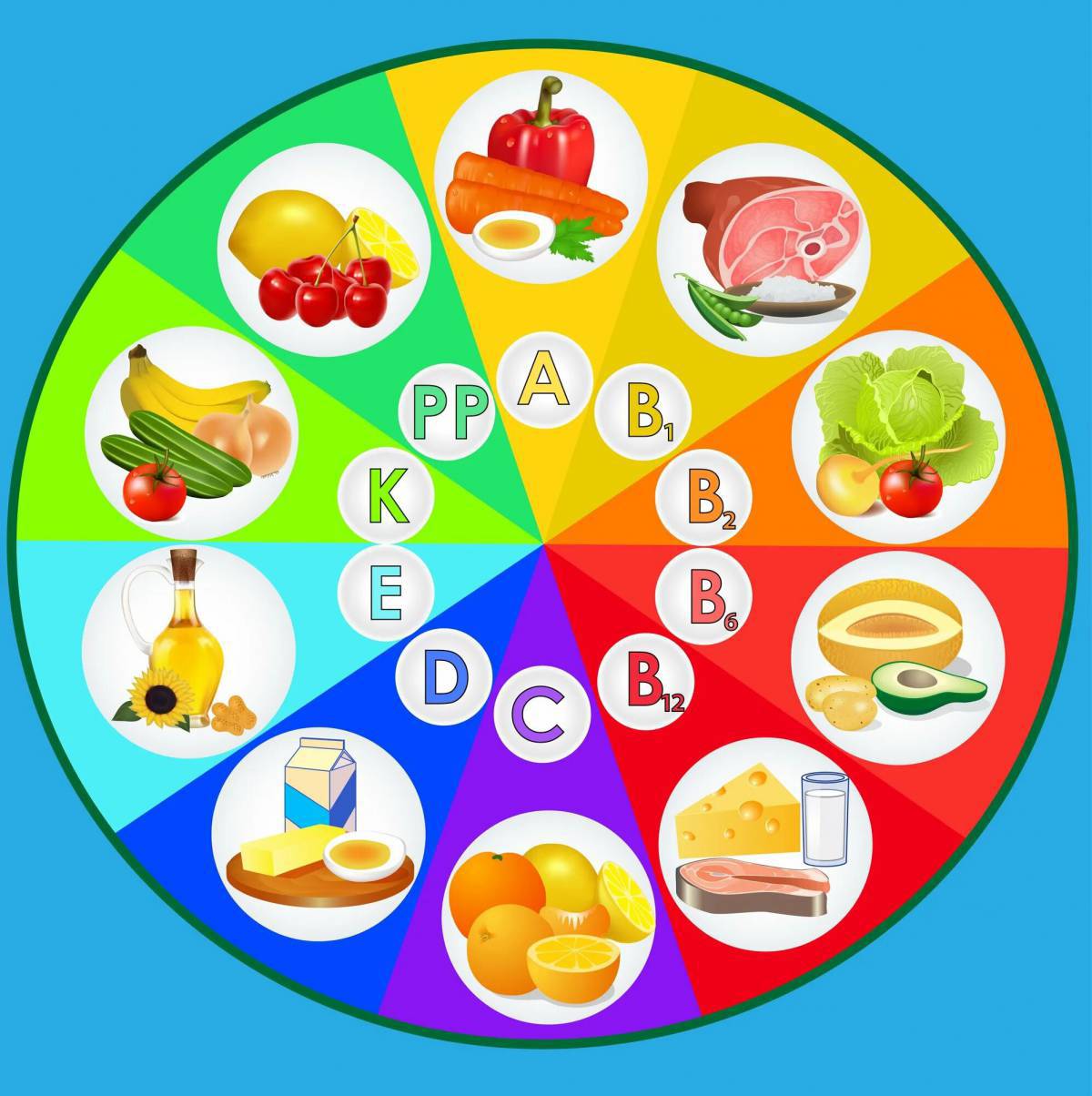 Результаты анкетирования АНКЕТА ДЛЯ РОДИТЕЛЕЙ №1 